РЕГИОНАЛЬНЫЙ ЦЕНТР ОБРАБОТКИ ИНФОРМАЦИИ (РЦОИ) ПЕРМСКОГО КРАЯ59_7100_2021_16/02/1Руководителям МОУОРуководителям ОО Уважаемые коллеги!В связи с многочисленными обращениями по вопросу проведения ГИА по программам среднего общего образования в форме ГВЭ  2021г. (далее ГВЭ-11) поясняем. На основании официальной  информации Рособрнадзора , размещенной на сайте http://obrnadzor.gov.ru/news/fipi-opublikoval-proekty-kontrolnyh-izmeritelnyh-materialov-gve-11-dlya-vypusknikov-ne-planiruyushhih-postuplenie-v-vuz/, Федеральный институт педагогических измерений (ФИПИ) опубликовал на своем сайте проекты контрольных измерительных материалов (КИМ) государственного выпускного экзамена (ГВЭ), который будут сдавать для получения аттестата выпускники 11 классов, не планирующие поступление в вузы. С ними можно ознакомиться в разделе «ГВЭ».В 2020-21 учебном году, с учетом сложившейся эпидемической ситуации, было принято решение об изменениях в проведении государственной итоговой аттестации выпускников 11 классов. Одиннадцатиклассникам предоставлена возможность выбора формы итоговой аттестации – ЕГЭ или ГВЭ. Для получения аттестата выпускникам, поступающим в вузы в этом году, достаточно будет получить положительный результат ЕГЭ по русскому языку. Тем выпускникам, которые не планируют поступление в вузы, для получения аттестата нужно будет сдать ГВЭ по двум предметам: русскому языку и математике.«В практике Рособрнадзора принято объявлять структуру и содержание экзаменационных моделей для государственной итоговой аттестации по образовательным программам основного общего и среднего общего образования до начала учебного года, в августе. Но поскольку решение о проведении ГВЭ для выпускников, не планирующих поступление в вуз, было принято позже, экзаменационные модели ГВЭ для них сформированы на основе уже хорошо известных обучающимся и учителям контрольных измерительных материалов ЕГЭ по русскому языку и базовой математике», — пояснила заместитель директора ФИПИ Ольга Котова.КИМ ГВЭ-аттестат по русскому языку будут содержать 24 задания с кратким ответом базового уровня из КИМ ЕГЭ по русскому языку. В совокупности с традиционной формой итогового сочинения эта модель ГВЭ по русскому языку обеспечит контроль освоения системы русского языка и практической грамотности выпускников средней школы.КИМ ГВЭ-аттестат по математике будут содержать 14 заданий с кратким ответом из КИМ ЕГЭ по математике базового уровня. Задания будут представлять различные разделы курса математики и позволят оценить освоение необходимых требований к базовому уровню среднего общего образования по математике.Опубликованные документы будут определять содержание КИМ только для выпускников, выбравших форму ГВЭ, так как они не планируют поступление в вузы. Экзамены по русскому языку и математике для категорий участников, которые традиционно имеют право сдавать ГИА-11 в форме ГВЭ, например, участников с ограниченными возможностями здоровья, будут проводиться по соответствующим демонстрационным материалам для указанной категории участников экзамена, размещенным на сайте ФИПИ осенью 2020 года.Проведение основного периода ГВЭ-11 в 2021 году запланировано с 25 мая по 10 июня. Проектом расписания предусмотрены также два дополнительных периода проведения ГВЭ-11. 13 июля и 17 июля ГВЭ по русскому языку и математике смогут сдать участники, пропустившие экзамены в основной период по болезни или иной уважительной причине. 3-17 сентября в проекте расписания предусмотрен еще один дополнительный период, когда ГВЭ также смогут сдать участники, пропустившие экзамены по уважительной причине ранее, и участники, не преодолевшие минимальный порог на ЕГЭ по русскому языку.Таким образом, исходя из вышеизложенного:При подготовке к ГВЭ по русскому языку и математике для получения аттестата , обучающимся и экстернам , не планирующим поступление в вуз (за исключением обучающихся с ОВЗ и в ГУ ФСИН) следует использовать спецификации и демоверсии КИМ ГВЭ под названием «ГВЭ-АТТЕСТАТ» , размещенные на сайте https://fipi.ru/gve/gve-11 При подготовке к ГВЭ обучающимся с ОВЗ и в учреждениях ГУ ФСИН следует использовать спецификации и демоверсии КИМ ГВЭ под названием «ГВЭ-11 2021г. (письменная или устная форма), размещенные на сайте https://fipi.ru/gve/gve-11 в ближайшее время на сайте http://iro.perm.ru/proekty_sub3_sub1.html будут размещены видеоконсультации для обучающихся и педагогов для подготовки к «ГВЭ –АТТЕСТАТ» по русскому языку и математике.  С уважением, руководитель РЦОИ Пермского края М.С. Черепанов 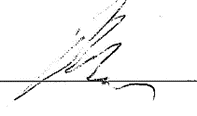 г. Пермь, ул. Пермская, 74тел.: +7/342/210-14-60, 210-15-57, 212-4068e-mail: eqac@mail.ru